Инвестиционное предложение (земельный участок) для строительства по улице Волковича в г. Мосты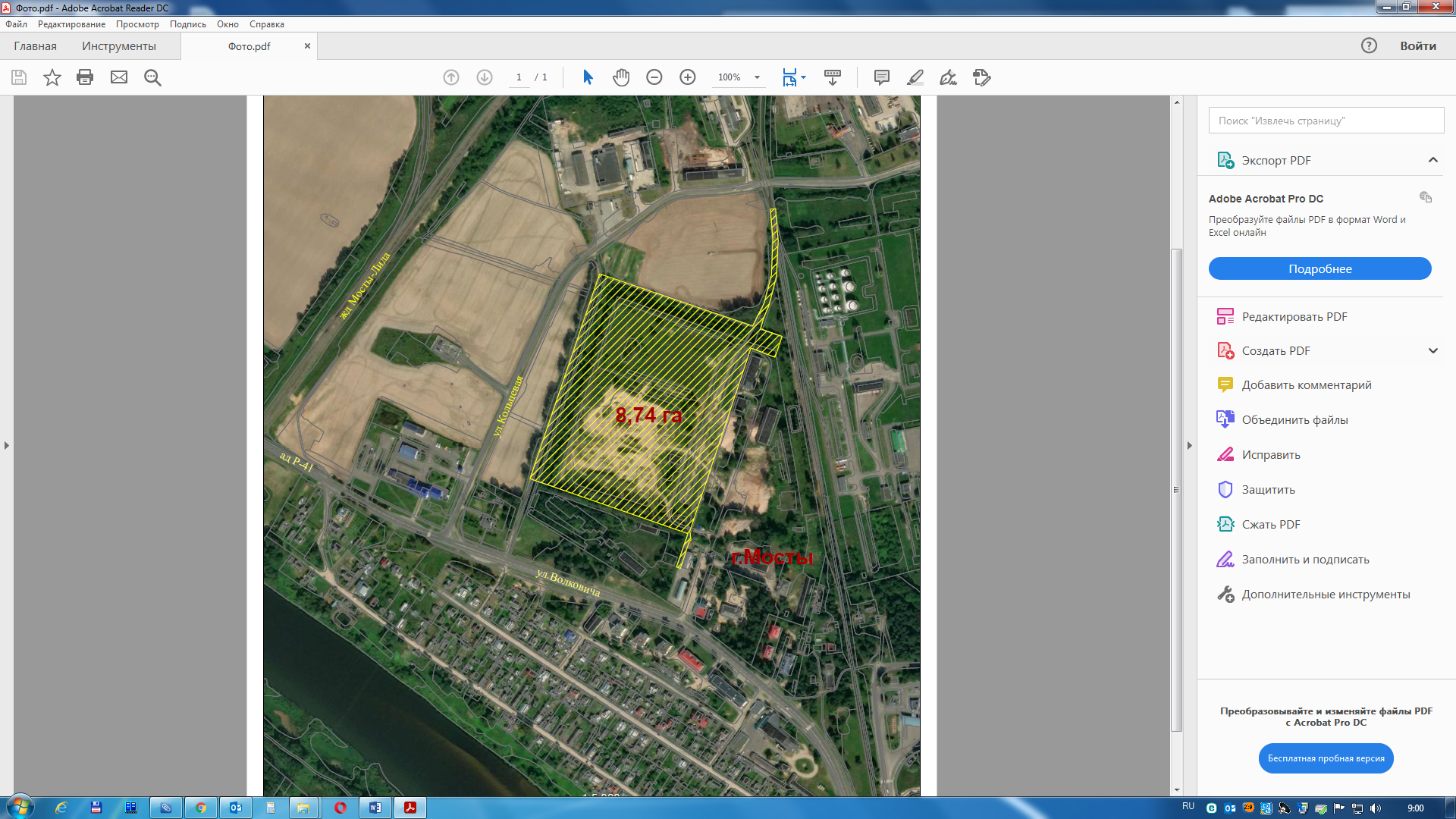 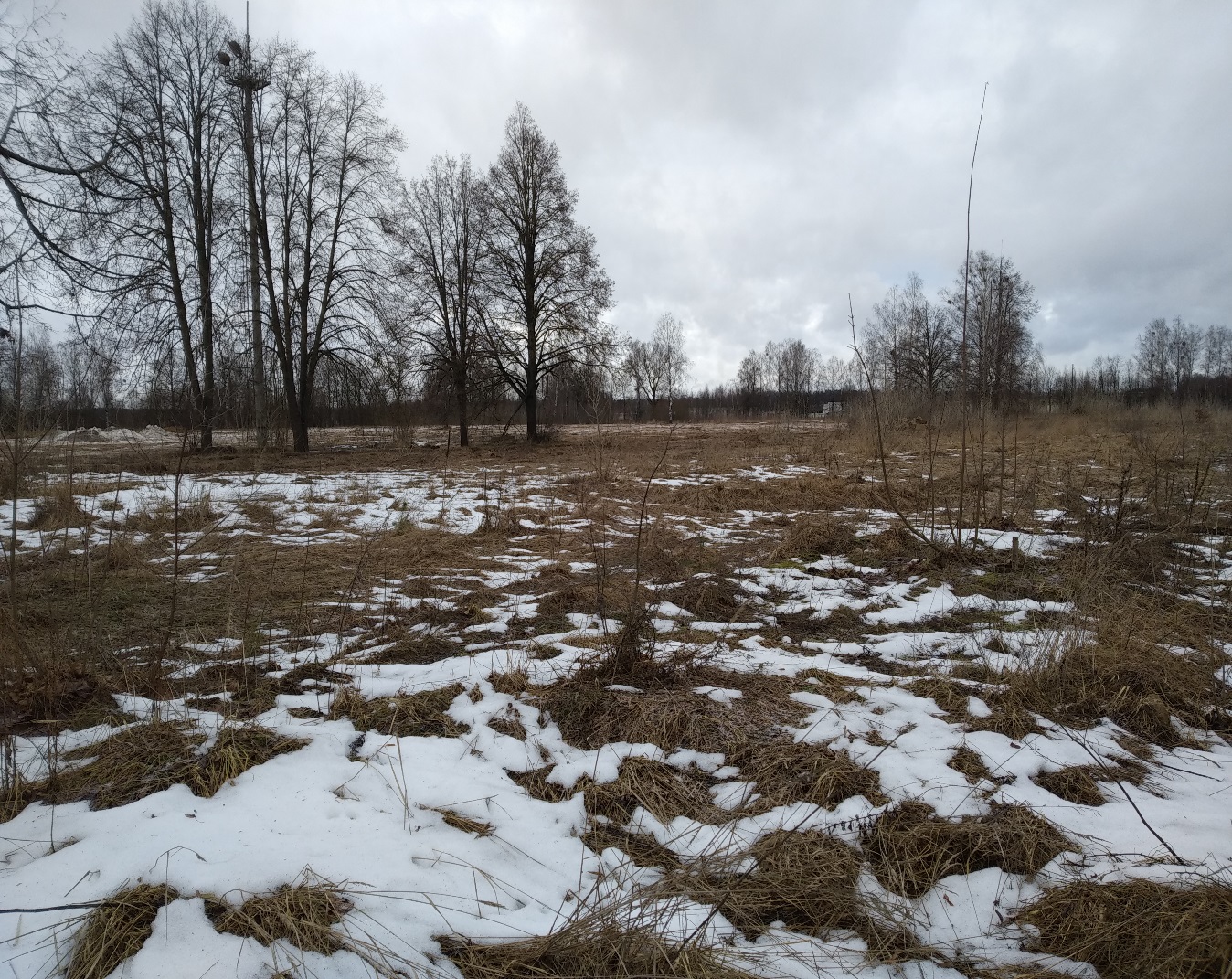 1. Общая информация 1. Общая информация 1. Общая информация 1. Общая информация 1. Общая информация Общая площадь (га)Общая площадь (га)8,748,748,74МестоположениеОбластьГродненскаяГродненскаяГродненскаяМестоположениеРайонМостовскийМостовскийМостовскийМестоположениеГородМостыМостыМостыМестоположениеАдресул. Волковичаул. Волковичаул. ВолковичаВозможные направления использованияВозможные направления использованияа) производствоб) услугиа) производствоб) услугиа) производствоб) услуги2. Транспортное сообщение2. Транспортное сообщение2. Транспортное сообщение2. Транспортное сообщение2. Транспортное сообщениеРасстояние от объектаРасстояние от объектаНаименованиеАвтомагистральАвтомагистраль30 км30 кмМ6 Минск-Гродно-граница РПДороги республиканского значенияДороги республиканского значения0,2 км0,2 кмР41 Слоним-Мосты-Скидель-граница ЛРАэропортАэропорт50 км50 кмГродноЖелезная дорогаЖелезная дорога1,6 км1,6 кмлиния Волковыск - Гродно – Лида Барановичского отд. БелЖДНаличие подъездных путейНаличие подъездных путейАвтомобильные по ул. Кольцевая 0,06 км, по ул. Волковича 0,2 кмАвтомобильные по ул. Кольцевая 0,06 км, по ул. Волковича 0,2 кмАвтомобильные по ул. Кольцевая 0,06 км, по ул. Волковича 0,2 кмИноеИное---3. Инфраструктура3. Инфраструктура3. Инфраструктура3. Инфраструктура3. ИнфраструктураРасстояние от объектаРасстояние от объектаОписание (мощность, объем и т.д.)ЭлектроснабжениеЭлектроснабжение0,15 км0,15 кмот трансформаторной подстанции (мощность 200 кВт) - 0,2 км, для получения мощности свыше 250 кВт необходима постройка новой закрытой трансформаторной подстанцииОтопление (тепловые сети)Отопление (тепловые сети)0,2 км0,2 кмот котельной Мостовского РУП ЖКХВодоснабжениеВодоснабжение0,2 км0,2 кмот центрального водопроводаКанализацияКанализация0,2 км0,2 кмГазоснабжениеГазоснабжение0,17 км0,17 кмИмеется ГПС ОАО "Белтрансгаз" на расстоянии 220 м4. Контактная информация4. Контактная информация4. Контактная информация4. Контактная информация4. Контактная информацияКонтактное лицо (должность)Контактное лицо (должность)Контактное лицо (должность)Величко Светлана Николаевна (заместитель председателя Мостовского райисполкома)Величко Светлана Николаевна (заместитель председателя Мостовского райисполкома)ТелефонТелефонТелефон8-01515- 6-44-528-01515- 6-44-52ФаксФаксФакс8-01515- 6-44-358-01515- 6-44-35Электронный адресЭлектронный адресЭлектронный адресEconom_mosty@tut.by Econom_mosty@tut.by 